Publicado en  el 26/10/2015 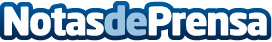 El Ministerio de Educación, Cultura y Deporte tendrá un procedimiento acelerado para los visados de estudiantes y profesores extranjerosDatos de contacto:Nota de prensa publicada en: https://www.notasdeprensa.es/el-ministerio-de-educacion-cultura-y-deporte_14 Categorias: Internacional Nacional Viaje Educación http://www.notasdeprensa.es